ESCOLA _________________________________DATA:_____/_____/_____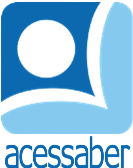 PROF:_______________________________________TURMA:___________NOME:________________________________________________________NOVIDADE	Cora era filha única. Um dia, a mamãe coruja botou um ovo:	- Você terá um irmãozinho... ou irmãzinha.	Cora se pôs a pensar. Não gostou da ideia de ter um irmão. Isso dignificava dividir tudo, até seus pais. Mamãe a chamava para ajudar a cuidar do ovo, mas Cora não se aproximava. Ela observava tudo de longe: o papai arrumando o quarto do bebê e a mamãe tricotando roupinhas.	- Será que eles vão se esquecer de mim quando o bebê nascer? – Perguntou Cora para si mesma.	Em uma bela manhã, o ovo começou a rachar. Os pais de Cora comemoraram e deram ao filhote o nome de Condito.	- Ele precisa de todos nós, Cora. Venha conhecer seu irmão – disse papai.	Cora aproximou-se devagar. Condito sorriu e estendeu as asas para a irmã:	- É, até que ele é bonitinho, mamãe.	Com o passar do tempo, os pais de Cora não cabiam em si de felicidade. Ela se tornou a irmã mais orgulhosa e coruja das redondezas.180 histórias para se divertir. 
Editora: Ciranda Cultural.QuestõesQual é o título do texto?R: __________________________________________________________________Quantos parágrafos há no texto?R: __________________________________________________________________Quais são os personagens da história?R: __________________________________________________________________O que pensou Cora quando soube que teria um irmãozinho?R: ______________________________________________________________________________________________________________________________________Qual foi a dúvida de Cora ao ver seus pais se preparando para a chegada do bebê?R: __________________________________________________________________________________________________________________________________________________________________________________________________________O que aconteceu quando Cora se aproximou, para conhecer seu irmãozinho?R: ______________________________________________________________________________________________________________________________________Encontre no texto, dois verbos no infinitivo:R: __________________________________________________________________Encontre no texto, dois substantivos próprios:R: __________________________________________________________________Em sua opinião o que os pais poderiam ter feito para que cora não se sentisse preocupada?R: __________________________________________________________________________________________________________________________________________________________________________________________________________________________________________________________________________________________________________________________________________________________________________________________________________________________________________________________________________________________Faça uma ilustração da história: